Klub Melomana - najciekawsze wydarzenia II-IV 2024Przed Państwem druga w 2024 roku oferta Klubu Melomana wzbogacona o wydarzenia kwietniowe. Zapraszam wszystkich zainteresowanych Uczniów, Rodziców i Nauczycieli do uczestnictwa 
w działalności naszego Klubu. Od 18 lat organizuję wyjścia na koncerty filharmoniczne w Auli UAM, spektakle oper, baletów z repertuaru Teatru Wielkiego, musicali w Teatrze Muzycznym, realizacje Polskiego Teatru Tańca oraz na koncerty jazzowe, etniczne, festiwale "Poznańska Wiosna Muzyczna", „Festiwal Moniuszki”, „Granice natury – granice kultury” i "Ethno Port"... Zapisy przyjmuję PRZEDE WSZYSTKIM przez mobiDziennik (konto nauczycielskie, 
a nie dyrektorskie!!!) lub bezpośrednio u mnie, codziennie w czasie przerw obiadowych (godz. 12:00-12:20 w sali B6). Proszę zadbać o terminowe przekazywanie pieniędzy. To mnie uchroni przed stresem w dniu wykupienia rezerwacji. Przy większych kwotach, ze względów bezpieczeństwa, możliwa jest także płatność na konto. Szczegóły podam, gdy zgłosicie mi Państwo taką potrzebę. ZBLIŻAJĄ SIĘ TERMINY OPŁACENIA REZERWACJI!!!do 25 stycznia - „TRAVIATA”, „SPECTRUM” i „KOMBINAT”,
do 02 lutego - „ROMEOS & JULIAS”, „WESELE FIGARA”, „45” i „ZAKONNICA 
W PRZEBRANIU”.Proszę zwrócić uwagę, że wiele wydarzeń nie jest już dostępnych. Listy zapełniły się w ciągu kilku dni, a nawet godzin od momentu ogłoszenia poprzednich ofert. Ze „starych”, jeszcze wciąż dostępnych wydarzeń, oprócz koncertów filharmonicznych po raz ostatni szczerze rekomenduję „SPECTRUM 02. Debiuty choreograficzne”. TO WYDARZENIE ZOSTANIE ZAPREZENTOWANE TYLKO PODCZAS JEDNEGO WIECZORU. NIGDY WIĘCEJ NIE ZOSTANIE POWTÓRZONE. Rok temu „Spectrum 01 Debiuty choreograficzne” zachwyciły publiczność. Proszę mi wierzyć – to było niezapomniane przeżycie. Podczas jednego wieczoru zaprezentowano kilkanaście krótkich baletów współczesnych, każdy do innej muzyki, z odmienną choreografią, z różnymi dekoracjami i kostiumami. NAPRAWDĘ WARTO!!! TYLKO DLA NASZEGO KLUBU MELOMANA OBNIŻONO CENĘ BILETÓW Z 70 ZŁ 
DO 50 ZŁ!!! Osoby, które już zapłaciły według wcześniejszej stawki, otrzymają ode mnie zwrot nadpłaty.A teraz czas na kwietniowe nowości, których jeszcze nie ogłaszałem:Wieczory baletowe w Teatrze Wielkim: „Stabat Mater” i „BER” – GORĄCO REKOMENDUJĘ!!!Jedna z najsłynniejszych oper Verdiego: „Rigoletto” – LISTA BARDZO SZYBKO SIĘ ZAPEŁNI!!! SZANSA na spotkania z interpretacją tekstów B. Schulza i S. Witkacego w spektaklach Polskiego Teatru Tańca: „Republika Marzeń” i „Kurka Wodna albo urojenie” dla tych, którym jesienią zabrakło już biletów.Oba kwietniowe wieczory w Filharmonii Poznańskiej są BARDZO INTERESUJĄCYM dopełnieniem oferty. RADZĘ SIĘ POSPIESZYĆ Z REZERWACJAMI   3…    2…    1…    START ! ! !26 I 2024 (piątek) godz. 20:00, Polski Teatr Tańca (ul. Taczaka 8) – „Z kapelusza”, 50 biletów w cenie 40 zł należy opłacić do 10 stycznia 2024 r.  BRAK  BILETÓW.    27 I 2024 r. (sobota), godz. 18:00, Teatr Wielki w Poznaniu –  „Gala baletowa”, 45 biletów w cenie 70 zł należy opłacić do 10 stycznia 2024 r. BRAK BILETÓW.    01 II 2024 r. (czwartek), godz. 19:00, Teatr Muzyczny w Poznaniu,  S. Schwartz – musical „Pippin”, 
15 biletów w cenie 85 zł należy wykupić do 05 stycznia 2024 r. BRAK BILETÓW.    03 II 2024 (sobota) godz. 18:00, Filharmonia Poznańska (Aula UAM) – „PIEŚŃ BOHATERA. 115. ROCZNICA URODZIN GRAŻYNY BACEWICZ”, Tomasz Sośniak – fortepian, Charles Olivieri-Munroe - dyrygent: 
G. Bacewicz – Koncert fortepianowy, Josef Suk – Scherzo Fantastique op. 25, A. Dvorak – Pieśń bohatera op. 111 , 20 wejściówek można zamawiać  do 31 stycznia 2024 r.  04 II 2024 r. (niedziela), godz. 18:00, Teatr Wielki w Poznaniu – L. Minkus – balet „Don Kichot”, 30 biletów w cenie 80 zł należy wykupić do 10 stycznia 2024 r. BRAK BILETÓW.    09 II 2024 (piątek) godz. 19:00, Filharmonia Poznańska (Aula UAM) – „URODZINY MAESTRA”, Antoni Wit 
- dyrygent: F. Schubert – III Symfonia D-dur D.200, A. von Zemlinsky – poemat symfoniczny „Syrenka”, 
20 wejściówek można zamawiać  do 07 lutego 2024 r.  11 II 2024 r. (niedziela), godz. 18:00, Teatr Wielki w Poznaniu – G. Verdi – opera „Traviata”, 45 biletów 
w cenie 70 zł należy wykupić do 25 stycznia 2024 r. BRAK BILETÓW.    14 II 2024 (środa) godz. 20:00, Polski Teatr Tańca (ul. Taczaka 8) – „Romeos & Julias unplagued. Traumstadt”, 40 biletów w cenie 40 zł należy wykupić do 02 lutego 2024 r. ZOSTAŁO TYLKO 7 BILETÓW.15 II 2024 r. (czwartek), godz. 19:00, Sala Ziemi MTP – Koncert „PASSACAGLIA” Leszka Możdżera i Adama Bałdycha, bilety można kupować samodzielnie, i to za połowę ceny, na stronie https://www.eventim.pl/event/leszek-mozdzer-adam-baldych-passacaglia-sala-ziemi-mtp-poznan-18056248/?affiliate=APL wpisując kod rabatowy: Nowak  15 II 2024 r. (czwartek), godz. 19:00, Teatr Wielki w Poznaniu – „SPECTRUM 02. Debiuty choreograficzne” w ramach Festiwalu PRZEDWIOŚNIE BALETOWE, 45 biletów w cenie 50 zł należy wykupić do 25 stycznia 2024 r. ZOSTAŁO TYLKO 11 BILETÓW.18 II 2024 r. (niedziela), godz. 18:00, Teatr Wielki w Poznaniu – Polski Balet Narodowy JUNIOR:  „Juvenalia” w ramach Festiwalu PRZEDWIOŚNIE BALETOWE, bilety za połowę ceny (30 lub 40 zł) można kupować samodzielnie na stronie https://opera.poznan.pl/pl/goscinny-spektakl-baletowy wpisując kod rabatowy: FESTIWAL  20 II 2024 r. (wtorek), godz. 19:00, Teatr Wielki w Poznaniu – KOMOCO/Sofia Nappi:  „PUPO” w ramach Festiwalu PRZEDWIOŚNIE BALETOWE, bilety za połowę ceny (30 lub 40 zł) można kupować samodzielnie na stronie https://opera.poznan.pl/pl/mlodzi-choreografowie-prezentacje wpisując kod rabatowy: FESTIWAL  28 II 2024 r. (środa), godz. 19:00, Teatr Muzyczny w Poznaniu,  Grzegorz Ciechowski/Republika – spektakl muzyczny „Kombinat”, 80 biletów w cenie 85 zł należy wykupić do 25 I 2024 r. BRAK  BILETÓW.    29 II 2024 r. (czwartek), godz. 19:00, Teatr Wielki w Poznaniu – W. A. Mozart – opera „Wesele Figara”, 
30 biletów w cenie 80 zł należy wykupić do 02 lutego 2024 r. BRAK BILETÓW.    02 III 2024 (sobota) godz. 20:00, Polski Teatr Tańca (ul. Taczaka 8) – „45”, 40 biletów w cenie 40 zł należy wykupić do 02 lutego 2024 r. ZOSTAŁO TYLKO 12 BILETÓW.10 III 2024 r. (niedziela), godz. 17:00, Teatr Muzyczny w Poznaniu,  G. Slater, A.Menken – musical „Zakonnica w przebraniu”, 68 biletów w cenie 100 zł należy wykupić do 02 lutego 2024 r. BRAK BILETÓW.16 III 2024 (sobota) godz. 18:00, Filharmonia Poznańska (Aula UAM) – „NASI GOŚCIE – 511. KONCERT POZNAŃSKI”, Luis Fernando Perez – fortepian, George Tchitchinadze – dyrygent, Orkiestra Filharmonii Bałtyckiej: W. A. Mozart – Koncert fortepianowy c-moll KV 491, R. Strauss – Suit z opery „Kawaler srebrnej róży”, 20 wejściówek można zamawiać  do 12 marca 2024 r.  21 III 2024 r. (czwartek), godz. 19:00, Teatr Wielki w Poznaniu – L. Janáček – opera „Wyprawy pana Broučka”, 30 biletów w cenie 80 zł należy wykupić do 07 marca 2024 r. ZOSTAŁO TYLKO 12 BILETÓW.22 III 2024 (piątek) godz. 19:00, Filharmonia Poznańska (Aula UAM) – „FRANCUSKIE REQUIEM”, Agnieszka Adamczak – sopran, Wojciech Kowalski – baryton, Marcin Gałęski – organy, Maciej Wieloch – dyrygent: 
G. Faure „Requiem” op. 48, 20 wejściówek można zamawiać  do 19 marca 2024 r.  23 III 2024 (sobota) godz. 20:00, Polski Teatr Tańca (ul. Taczaka 8) – „Trucizna”, 60 biletów w cenie 40 zł należy wykupić do 13 marca 2024 r. ZOSTAŁO TYLKO 6 BILETÓW.05 IV 2024 r. (piątek), godz. 19:00, Teatr Wielki w Poznaniu, Wieczór baletowy „Stabat Mater 
– Pergolesi/Szymanowski”, 45 biletów w cenie 70 zł należy wykupić do 19 marca 2024 r.06 IV 2024 (sobota) godz. 20:00, Polski Teatr Tańca (ul. Taczaka 8) – „Republika Marzeń”, 20 biletów 
w cenie 40 zł należy wykupić do 19 marca 2024 r.13 IV 2024 (sobota) godz. 20:00, Polski Teatr Tańca (ul. Taczaka 8) – „Kurka wodna albo urojenie”, 
20 biletów w cenie 40 zł należy wykupić do 27 marca 2024 r.14 IV 2024 r. (niedziela), godz. 18:00, Teatr Wielki w Poznaniu,  G. Verdi – opera „Rigoletto”, 45 biletów 
w cenie 80 zł należy wykupić do 27 marca 2024 r.19 IV 2024 (piątek) godz. 19:00, Filharmonia Poznańska (Aula UAM) – „EROICA”, Simon Wallfisch – baryton, Raphael Wallfisch – wiolonczela, Łukasz Borowicz – dyrygent: J. Dove – „In Exile”, 
L. van Beethoven – III Symfonia Es-dur op. 55 „Eroica”, 20 wejściówek można zamawiać  do 16 IV 2024 r.  26 IV 2024 (piątek) godz. 19:00, Filharmonia Poznańska (Aula UAM) – „MELODIE CYGAŃSKIE I ORGANY”, Marcin Herman - skrzypce, Roman Perucki - organy, Yaroslav Shemet – dyrygent: Ch. Gounod – Muzyka baletowa z opery „Faust”, P. Sarasate „Melodie cygańskie” op. 20, C. Saint-Saëns – III Symfonia c-moll 
op. 78 „Organowa” 20 wejściówek można zamawiać  do 23 kwietnia 2024 r.  27 IV 2024 r. (sobota), godz. 19:00, Teatr Wielki w Poznaniu, tryptyk baletowy „BER” (Bondara/Ekman/Rimeikis), 45 biletów w cenie 70 zł należy wykupić do 10 kwietnia  2024 r.            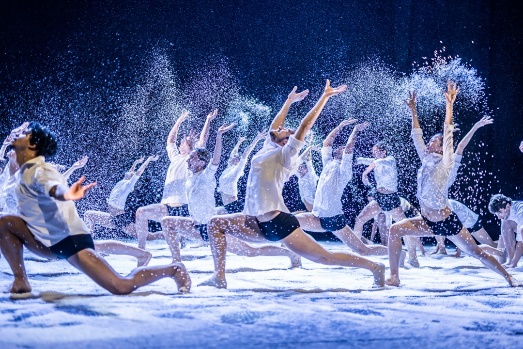 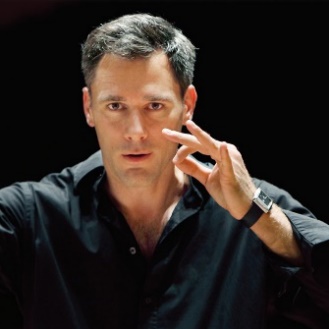 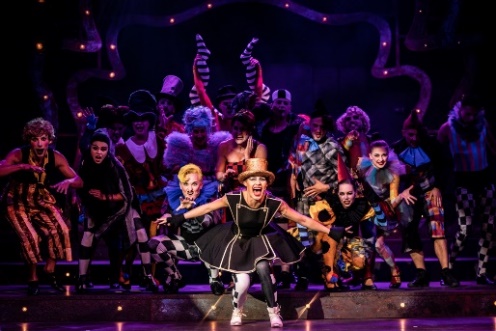 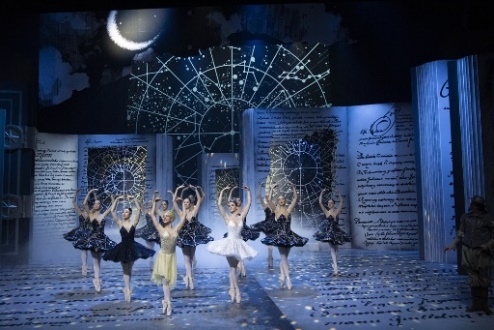 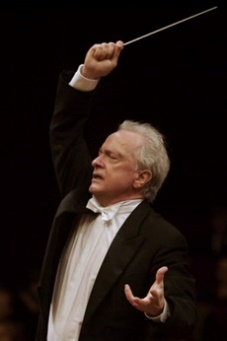 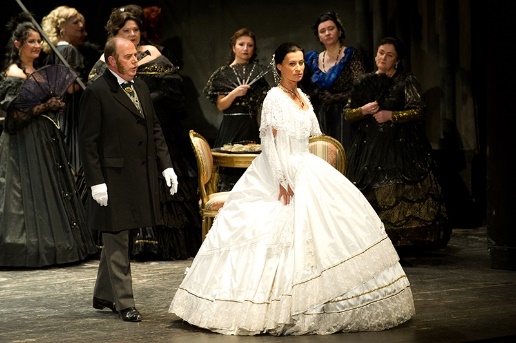 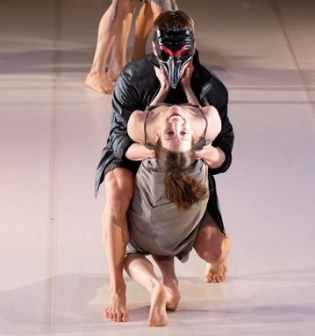 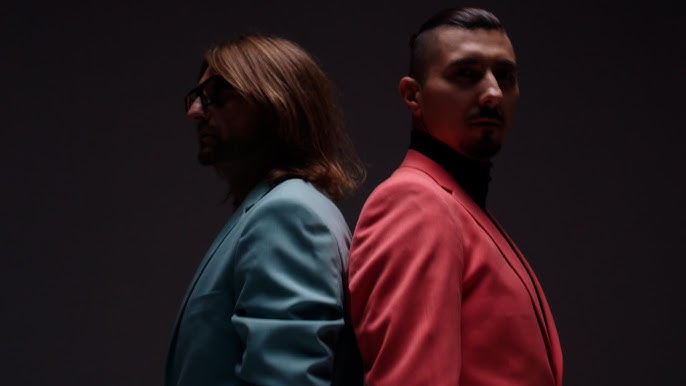 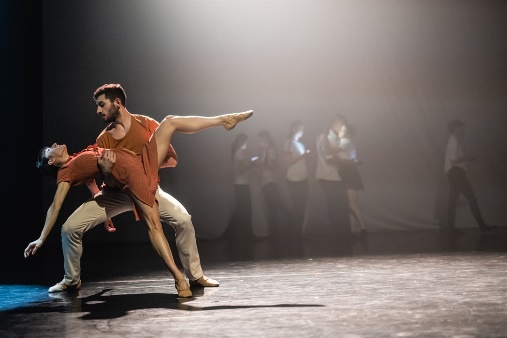 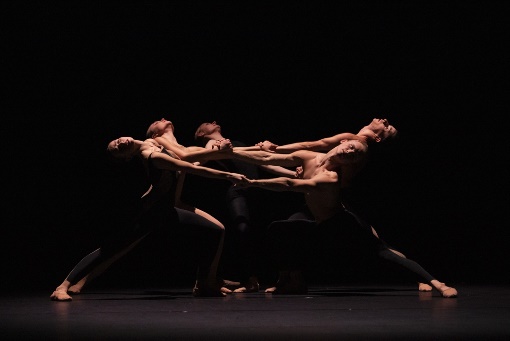 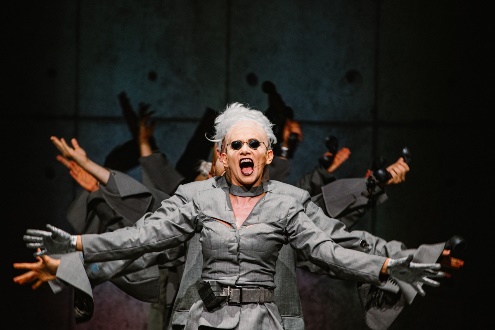 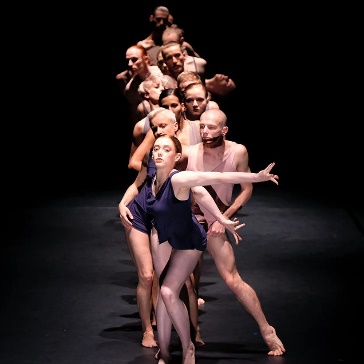 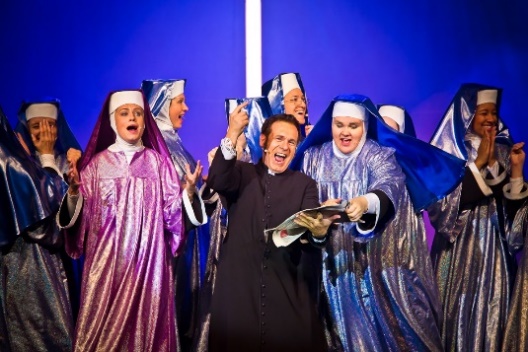 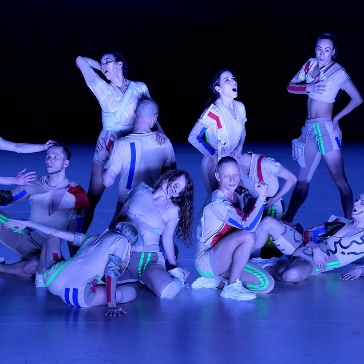 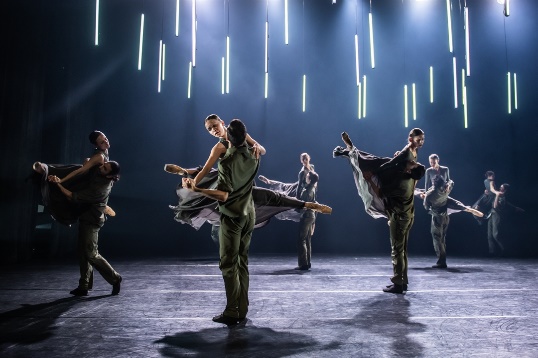 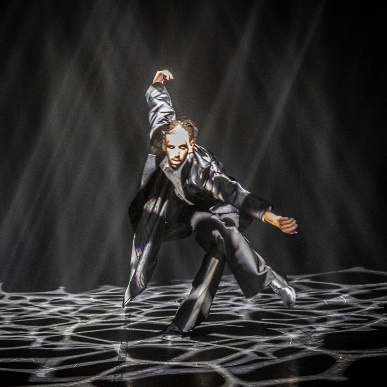 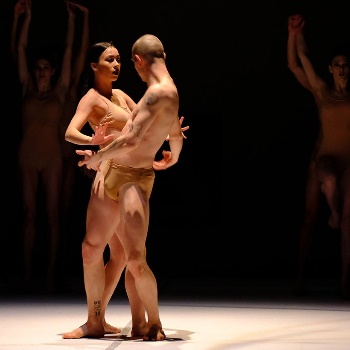 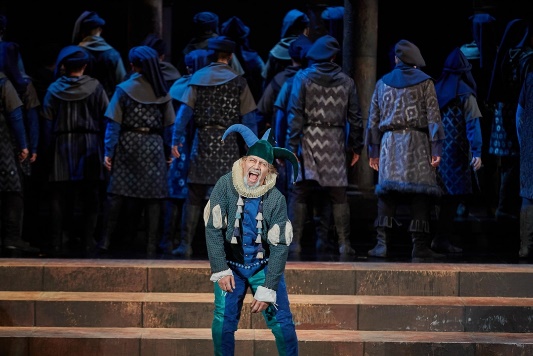 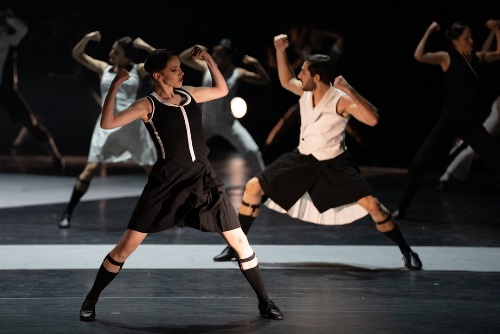 